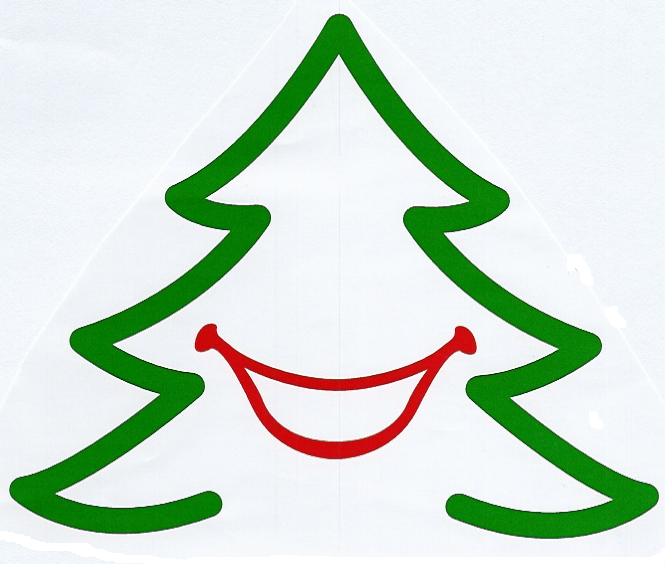  PRO CONSUMA APSAssociazione di Promozione Sociale DELEGA Il sottoscritto ___________________________________  nato a ____________________ il _____________ e residente in _______________________________      n. _______ a  _______________________________ associato dell'Associazione “PRO CONSUMA APS” - Tessera n. ________, in regola con il pagamento delle quote socialiDELEGAil socio. _________________________________________________________ affinché lo rappresenti nelle votazioni per il rinnovo del Consiglio Direttivo del 28 AGOSTO 2022, con pieno diritto di voto.							In fede ___________________________ 